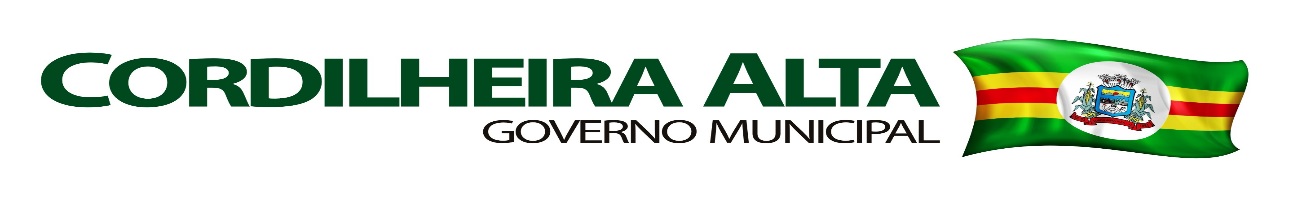 Processo Seletivo Nº 03/2016 do Município de Cordilheira Alta – SCO Prefeito Municipal de Cordilheira Alta, Estado de Santa Catarina, Sr.: Alceu Mazzioni, no uso de suas atribuições legais, DIVULGA, para o conhecimento dos interessados, o resultado dos Recursos do Processo Seletivo Nº 03/2016:Cordilheira Alta, 12 de abril de 2016.Alceu Mazzioni						Kátia Ana Di DomenicoPrefeito Municipal					Presidente da ComissãoCANDIDATORECURSOJULGAMENTOAryana Lucia RechQuestão 12 da prova escrita para Professor de Artes Visuais (Desenho e Pintura)DeferidoCANDIDATORECURSOJULGAMENTOKássia Cristina BrianciniProva de títulos – Comprovante de cursos de aperfeiçoamentoIndeferido